Publicado en  el 06/05/2015 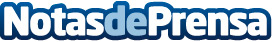 Fernando Miranda apuesta por promover el uso de semilla certificada para mejorar la eficiencia y rentabilidad de las producciones agrarias  Datos de contacto:Nota de prensa publicada en: https://www.notasdeprensa.es/fernando-miranda-apuesta-por-promover-el-uso_1 Categorias: Industria Alimentaria http://www.notasdeprensa.es